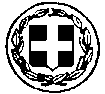 ΕΛΛΗΝΙΚΗ ΔΗΜΟΚΡΑΤΙΑΥΠΟΥΡΓΕΙΟ ΠΑΙΔΕΙΑΣ ΚΑΙ ΘΡΗΣΚΕΥΜΑΤΩΝΠΕΡΙΦΕΡΕΙΑΚΗ ΔΙΕΥΘΥΝΣΗ Α/ΘΜΙΑΣ & Β/ΘΜΙΑΣ ΕΚΠΑΙΔΕΥΣΗΣ ΣΤΕΡΕΑΣ ΕΛΛΑΔΑΣΒΡΑΧΥΧΡΟΝΑ – ΕΒΔΟΜΑΔΙΑΙΑΠΡΟΓΡΑΜΜΑΤΑ ΠΑΡΑΛΛΗΛΗΣ ΣΤΗΡΙΞΗΣΟι επόμενες σελίδες συμπληρώνονται ηλεκτρονικά, σε εβδομαδιαία βάση από τον εκπαιδευτικό/κούς της παράλληλης στήριξης, σε συνεργασία με τον εκπαιδευτικό/κούς της τάξης. ΒΡΑΧΥΧΡΟΝΑ – ΕΒΔΟΜΑΔΙΑΙΑΠΡΟΓΡΑΜΜΑΤΑ ΠΑΡΑΛΛΗΛΗΣ ΣΤΗΡΙΞΗΣΟι επόμενες σελίδες συμπληρώνονται ηλεκτρονικά, σε εβδομαδιαία βάση από τον εκπαιδευτικό/κούς της παράλληλης στήριξης, σε συνεργασία με τον εκπαιδευτικό/κούς της τάξης. Σχολική ΜονάδαΟνοματεπώνυμο Εκπαιδευτικού/κώνΕιδικότηταΔιδακτικές ώρες απασχόλησηςΣτοιχεία μαθητήΣτοιχεία μαθητήΟνοματεπώνυμοΤάξη-τμήμα φοίτησηςΔιάγνωσηΕΒΔΟΜΑΔΙΑΙΟ ΠΡΟΓΡΑΜΜΑ ΠΑΡΑΛΛΗΛΗΣ ΣΤΗΡΙΞΗΣ Συμπληρώνεται εβδομαδιαία από τον εκπαιδευτικό της παράλληλης στήριξης με τη συνεργασία του εκπαιδευτικού/κών της τάξης.ΕΒΔΟΜΑΔΙΑΙΟ ΠΡΟΓΡΑΜΜΑ ΠΑΡΑΛΛΗΛΗΣ ΣΤΗΡΙΞΗΣ Συμπληρώνεται εβδομαδιαία από τον εκπαιδευτικό της παράλληλης στήριξης με τη συνεργασία του εκπαιδευτικού/κών της τάξης.  ΒΡΑΧΥΧΡΟΝΟΙ ΣΤΟΧΟΙ    ….……/…../……..ΕΝΔΕΙΚΤΙΚΕΣ ΔΡΑΣΤΗΡΙΟΤΗΤΕΣ  ΒΡΑΧΥΧΡΟΝΟΙ ΣΤΟΧΟΙ    ….……/…../……..ΕΝΔΕΙΚΤΙΚΕΣ ΔΡΑΣΤΗΡΙΟΤΗΤΕΣmoutavelis@yahoo.grmoutavelis@yahoo.grΕΒΔΟΜΑΔΙΑΙΟ ΠΡΟΓΡΑΜΜΑ ΠΑΡΑΛΛΗΛΗΣ ΣΤΗΡΙΞΗΣ Συμπληρώνεται εβδομαδιαία από τον εκπαιδευτικό της παράλληλης στήριξης με τη συνεργασία του εκπαιδευτικού/κών της τάξης.ΕΒΔΟΜΑΔΙΑΙΟ ΠΡΟΓΡΑΜΜΑ ΠΑΡΑΛΛΗΛΗΣ ΣΤΗΡΙΞΗΣ Συμπληρώνεται εβδομαδιαία από τον εκπαιδευτικό της παράλληλης στήριξης με τη συνεργασία του εκπαιδευτικού/κών της τάξης.  ΒΡΑΧΥΧΡΟΝΟΙ ΣΤΟΧΟΙ    ….……/…../……..ΕΝΔΕΙΚΤΙΚΕΣ ΔΡΑΣΤΗΡΙΟΤΗΤΕΣ  ΒΡΑΧΥΧΡΟΝΟΙ ΣΤΟΧΟΙ    ….……/…../……..ΕΝΔΕΙΚΤΙΚΕΣ ΔΡΑΣΤΗΡΙΟΤΗΤΕΣ